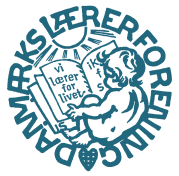 21.09.2022/VEReferat af kredsstyrelsesmøde onsdag den 21. september 2022 klokken 9.00 – 10.30Fraværende:Godkendelse af referat fra kredsstyrelsesmødet onsdag 24. august 2022Referatet godkendt.Godkendelse af dagsordenDagsorden godkendt.Orientering fra formanden, kommunerne og faste udvalgFormanden: Skolemøderne i Kerteminde er godt i gang. Der mangler endnu 3 skoler og det store opsamlingsmøde. Lønnen stiger 1.10 den stiger 0.67 – det giver i alt en samlet lønstigning på omkring 2.57%. Der bliver lavet et medlemsopslag om dette i løbet af oktober måned. Professionel kapital i FMK er undersøgelsen færdig og rapporterne lavet. Der afholdes kursusdag den 28.9.  Der er KICK-OFF i Nyborg d.d. og undersøgelsen går i gang den kommende uge. FMK: Budgetforlig er indgået og det er glædeligt at der er afsat midler til børn og unge i dårlig trivsel. Budgettet vedtages endeligt af kommunalbestyrelsen i oktober. Kerteminde: Budgetforlig er indgået men ikke offentliggjort endnu. Der forventes personalereduktioner på vores område, og der bliver aftalt proces vedrørende dette i Hovedudvalg, FællesMED og Lokal MED. Budgettet vedtages endeligt af byrådet.Nyborg: Budgetforlig er indgået. Der skal spares samlet 35 millioner. På skole-dagtilbudsområdet bliver det 9.5 millioner samlet set. Der forventes ikke personalereduktioner. Budgettet vedtages endeligt af byrådet.Arbejdsmiljø: Orientering fra sidste møde i ARBPolfo.Pædagogik: Orientering fra sidste møde i PÆDPolfo.Aktuelle emner:Evaluering af arrangement om Grøn Omstilling Rigtig god og indholdsrig aften med et godt indhold fra gode oplægsholdere, og godt arrangeret. Abonnement på Canva SoftwareDer er besluttet på kredsstyrelsesmødet at vi fortsætter abonnementet, Der sættes ikke slutdato på. Såfremt det ikke længere bruges, vil Anne gøre opmærksom på det.Kongres 2022Foregår 8.-9/11.  Den 8.11 er der udviklingsforum om formiddagen. Der er booket overnatning fra den 7.11 til kredsstyrelsen. Ny læreruddannelseOrienteringEvt.Intet til referat